ภาคผนวก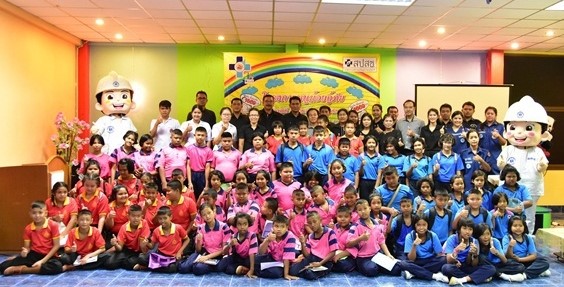 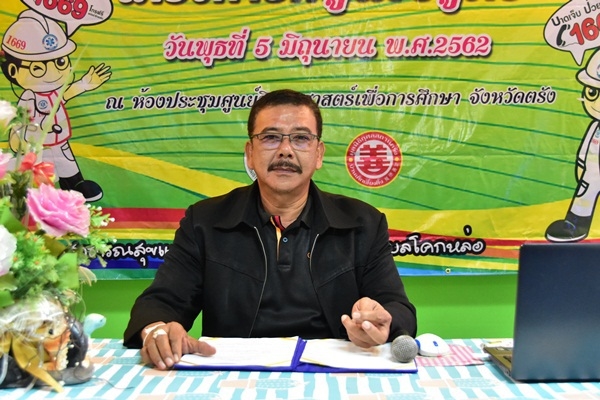 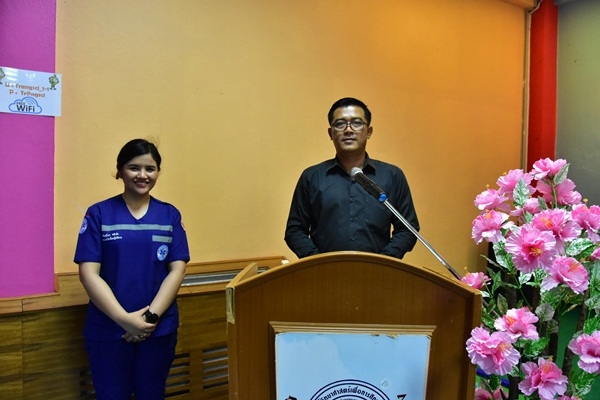 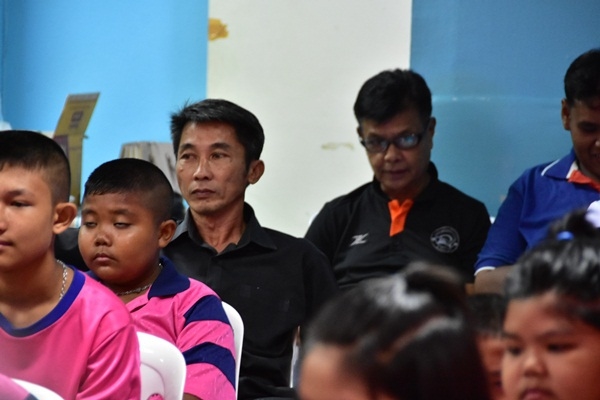 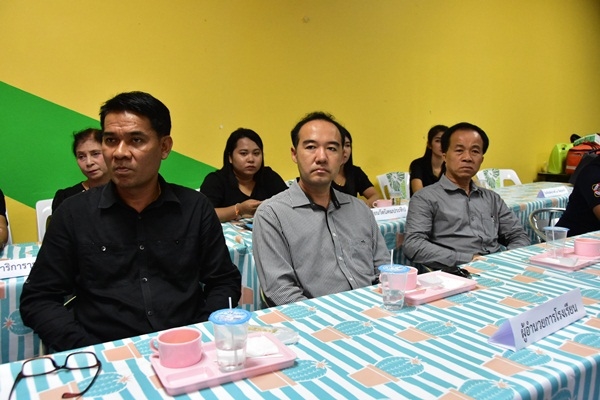 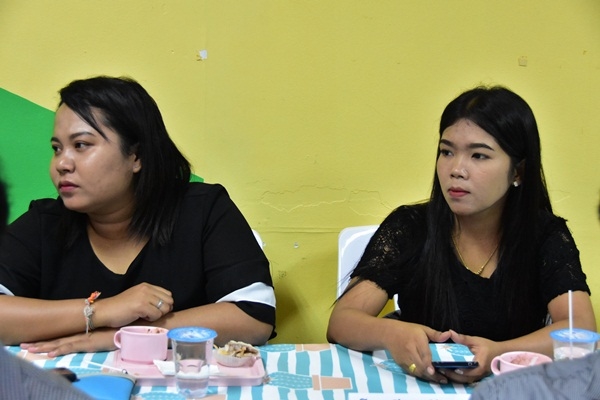 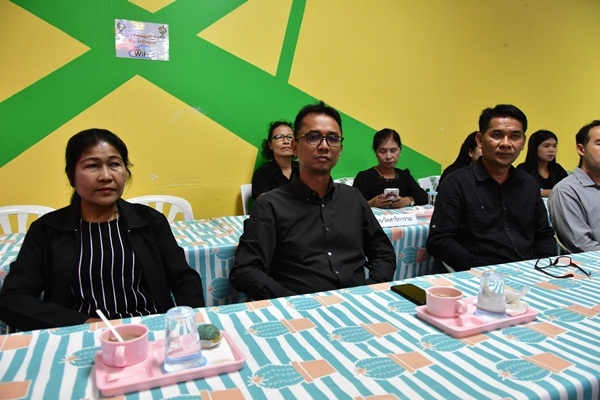 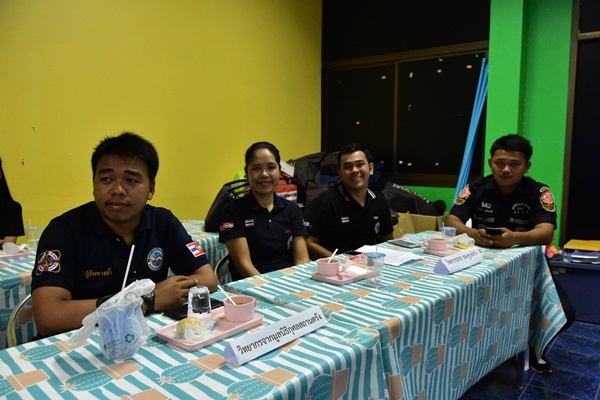 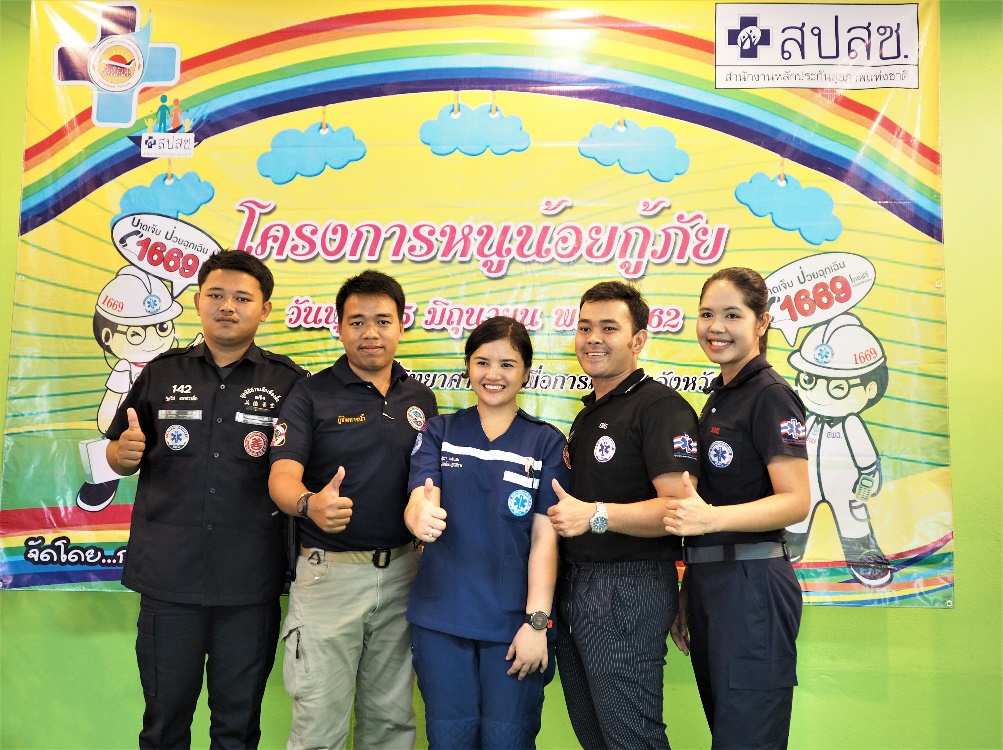 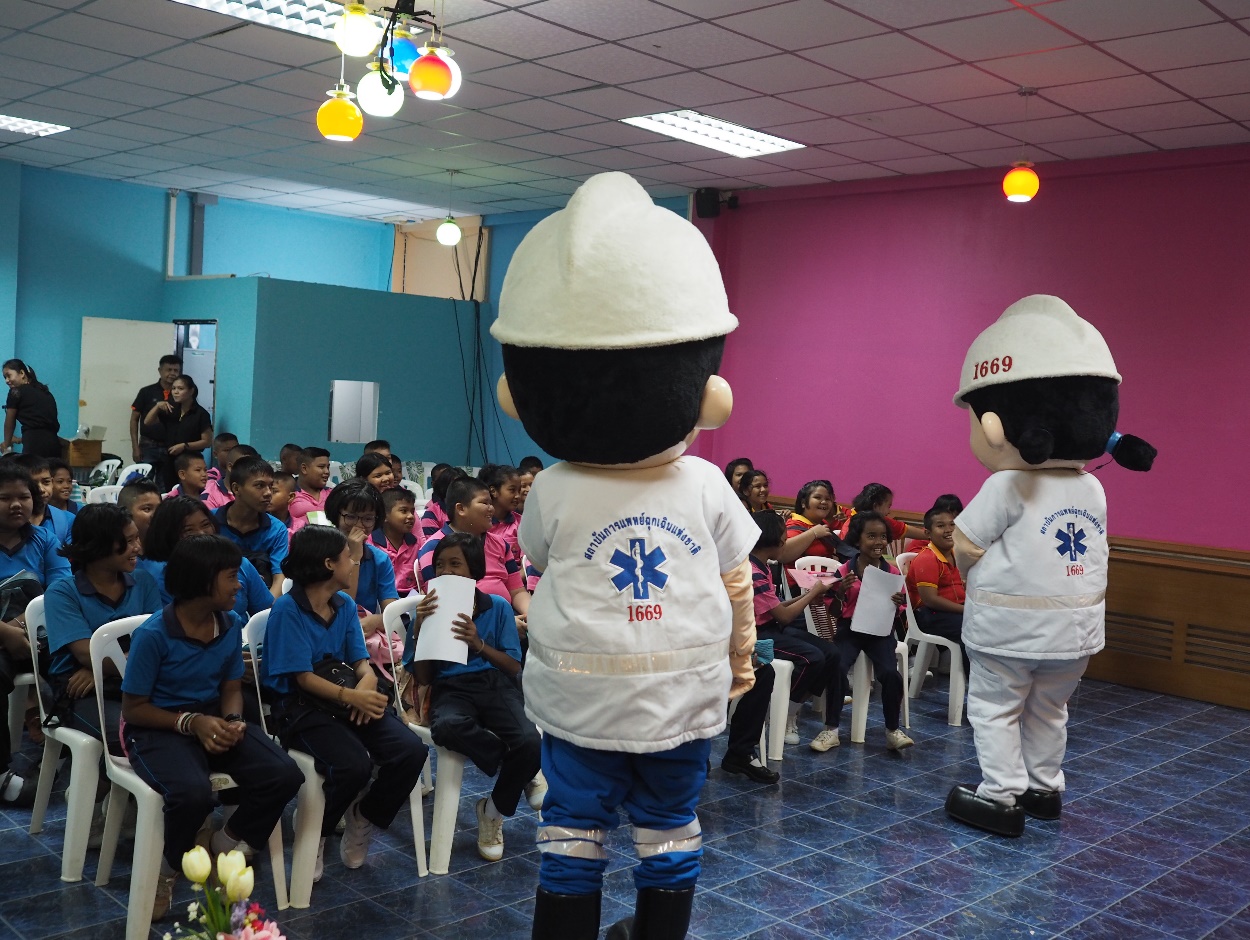 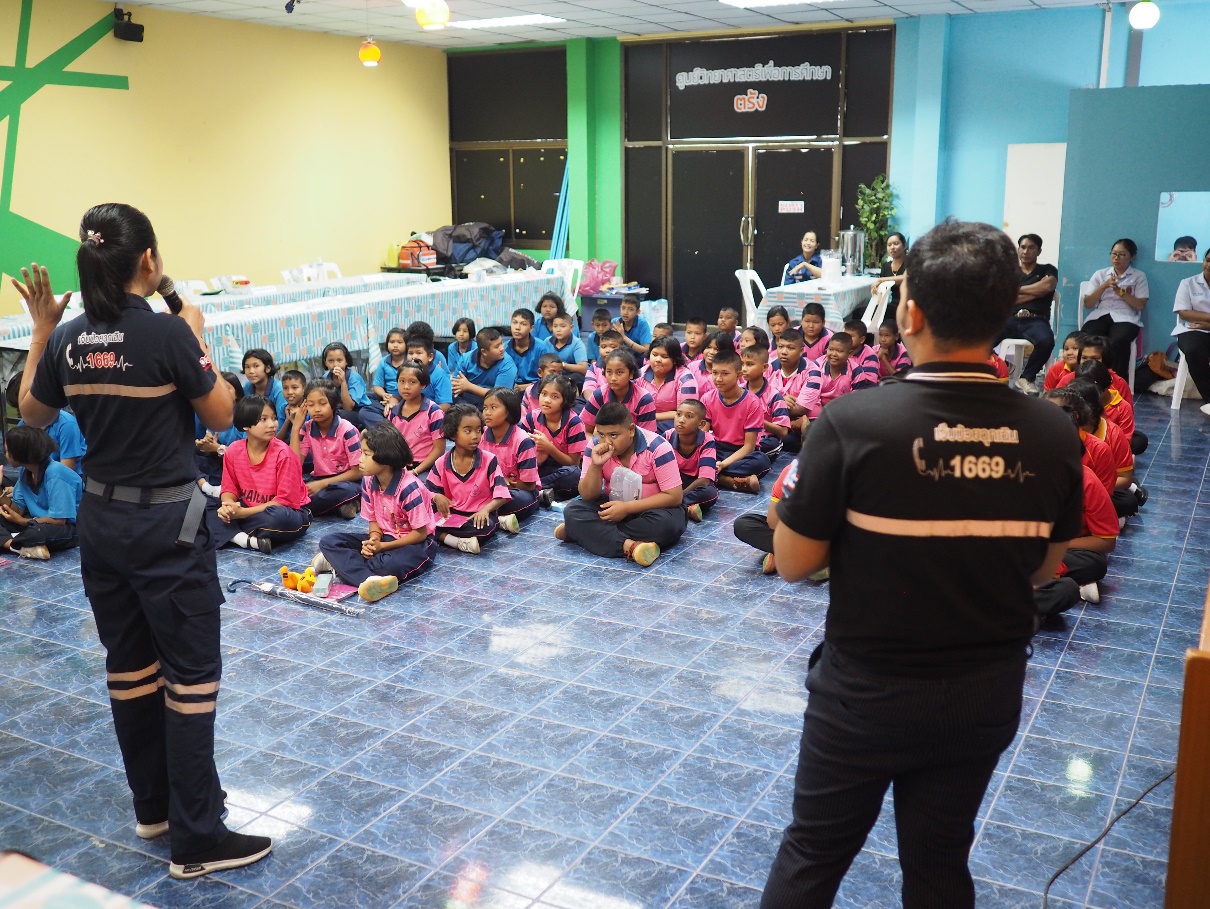 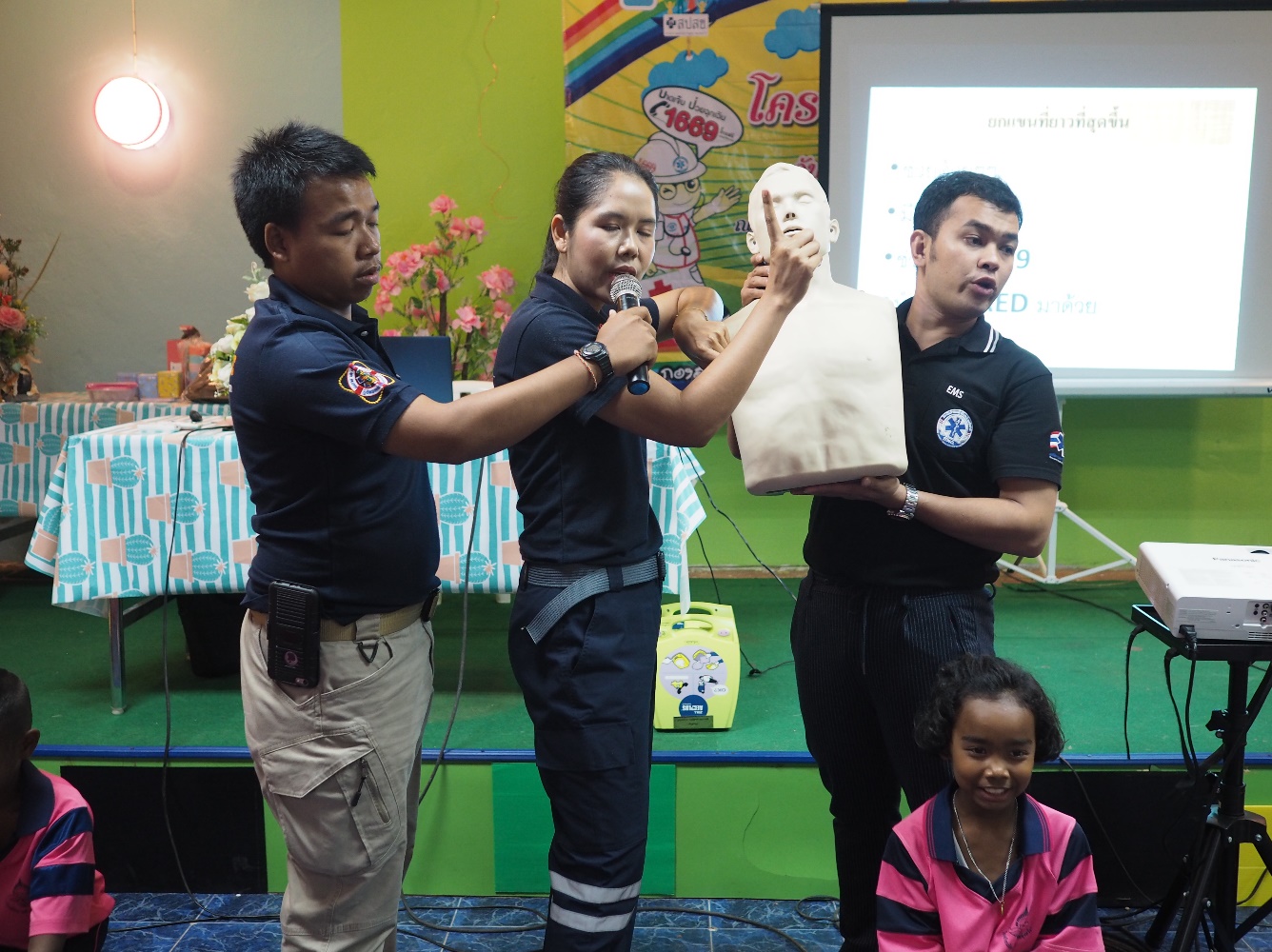 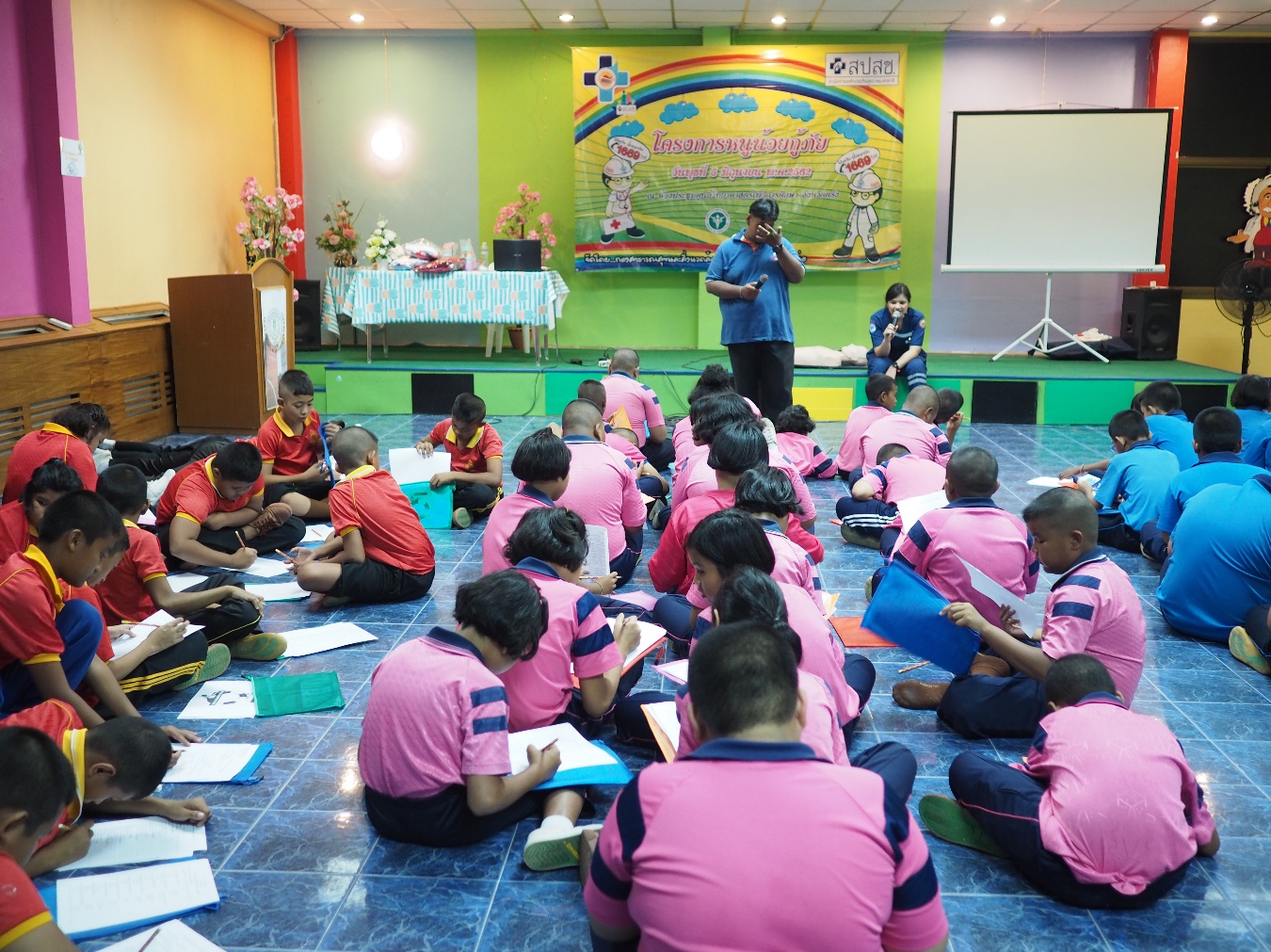 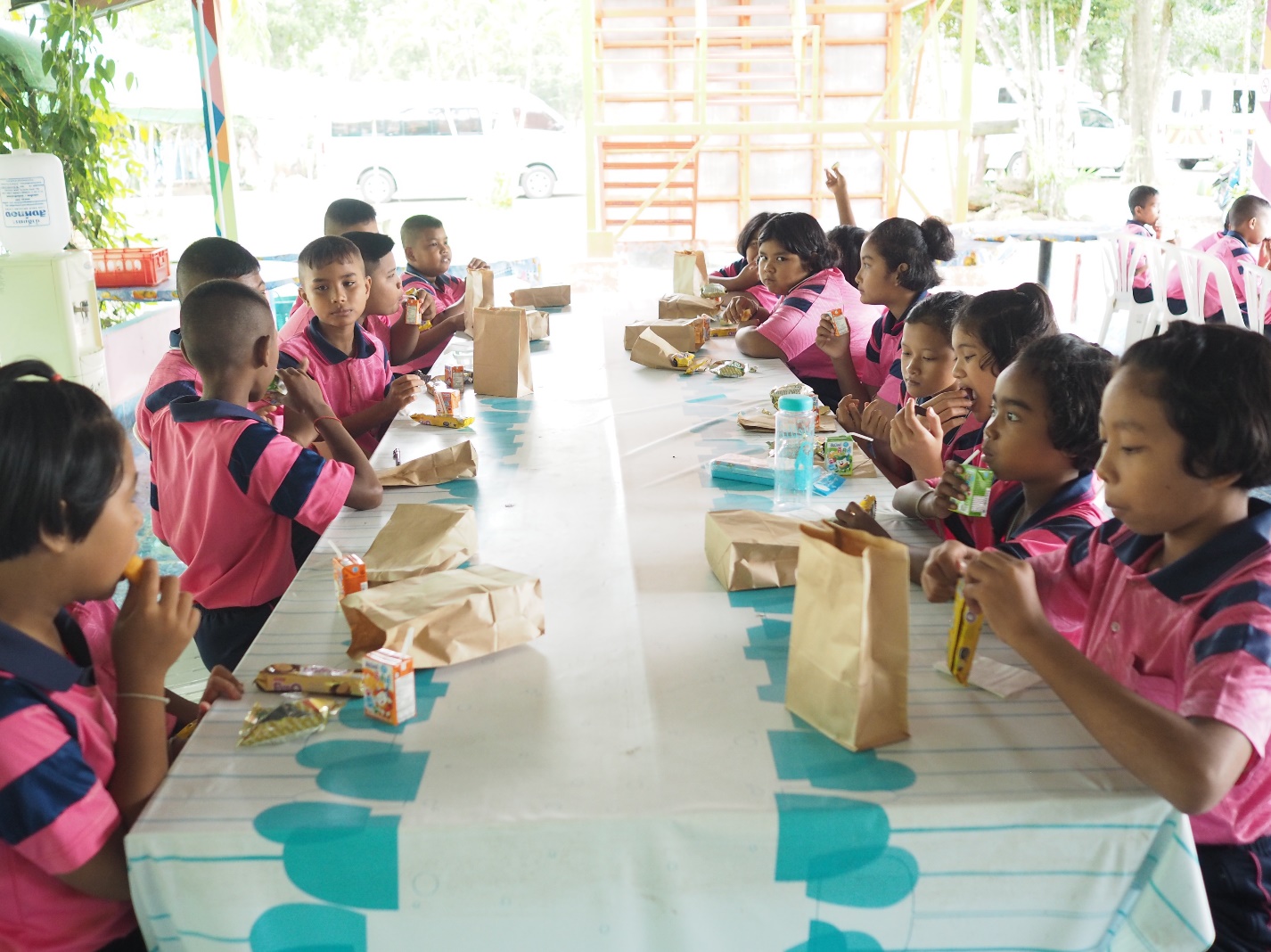 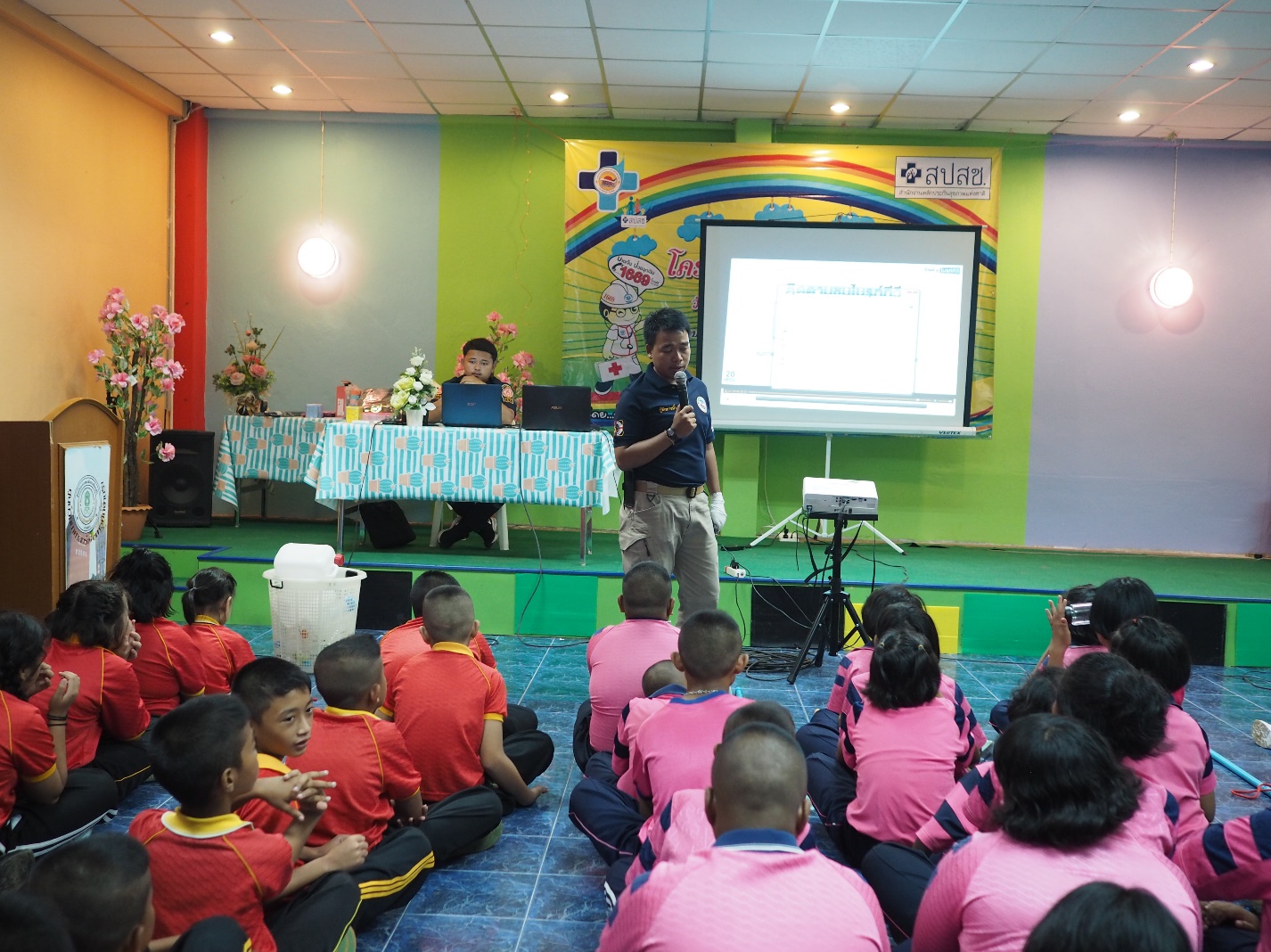 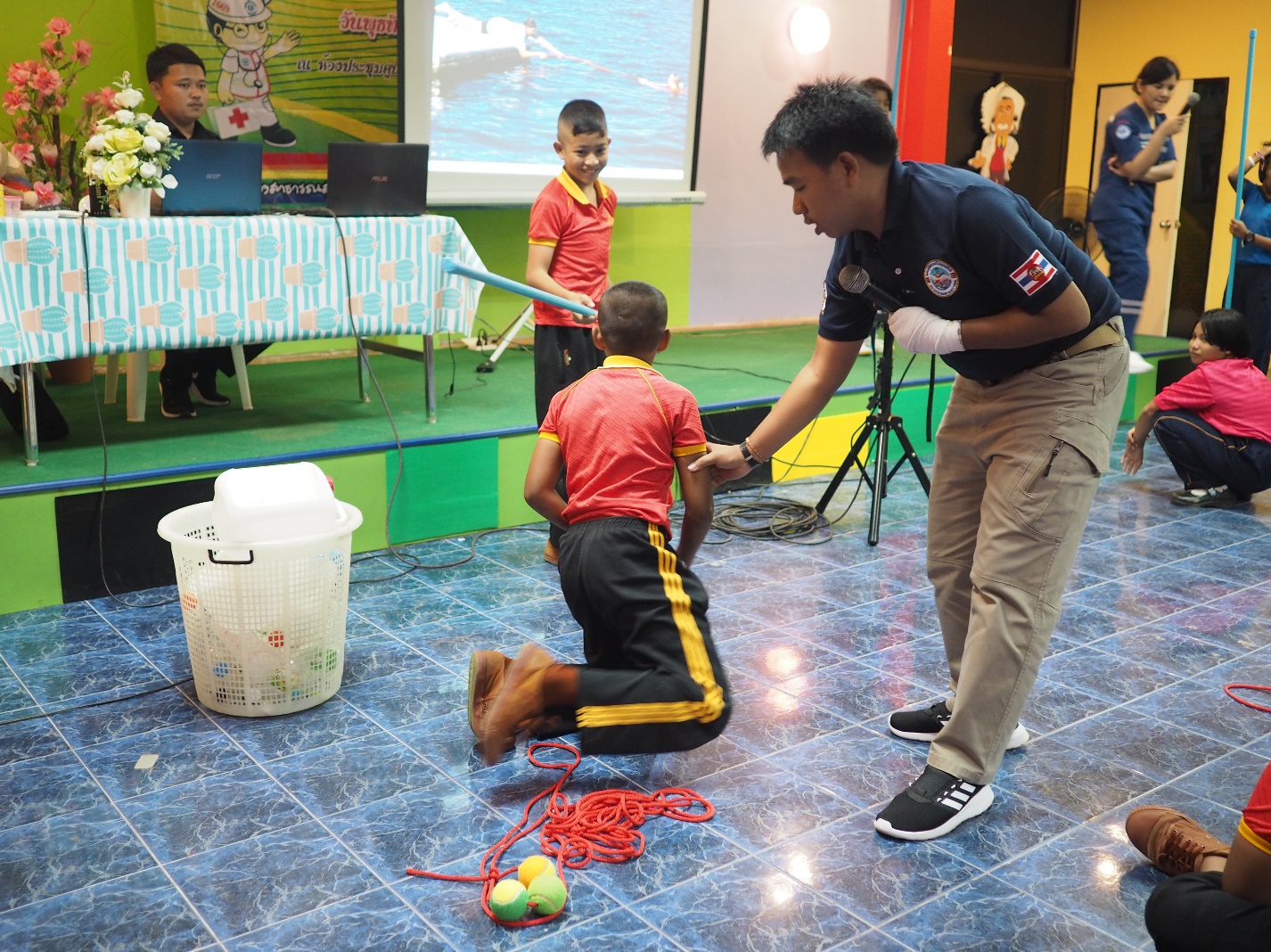 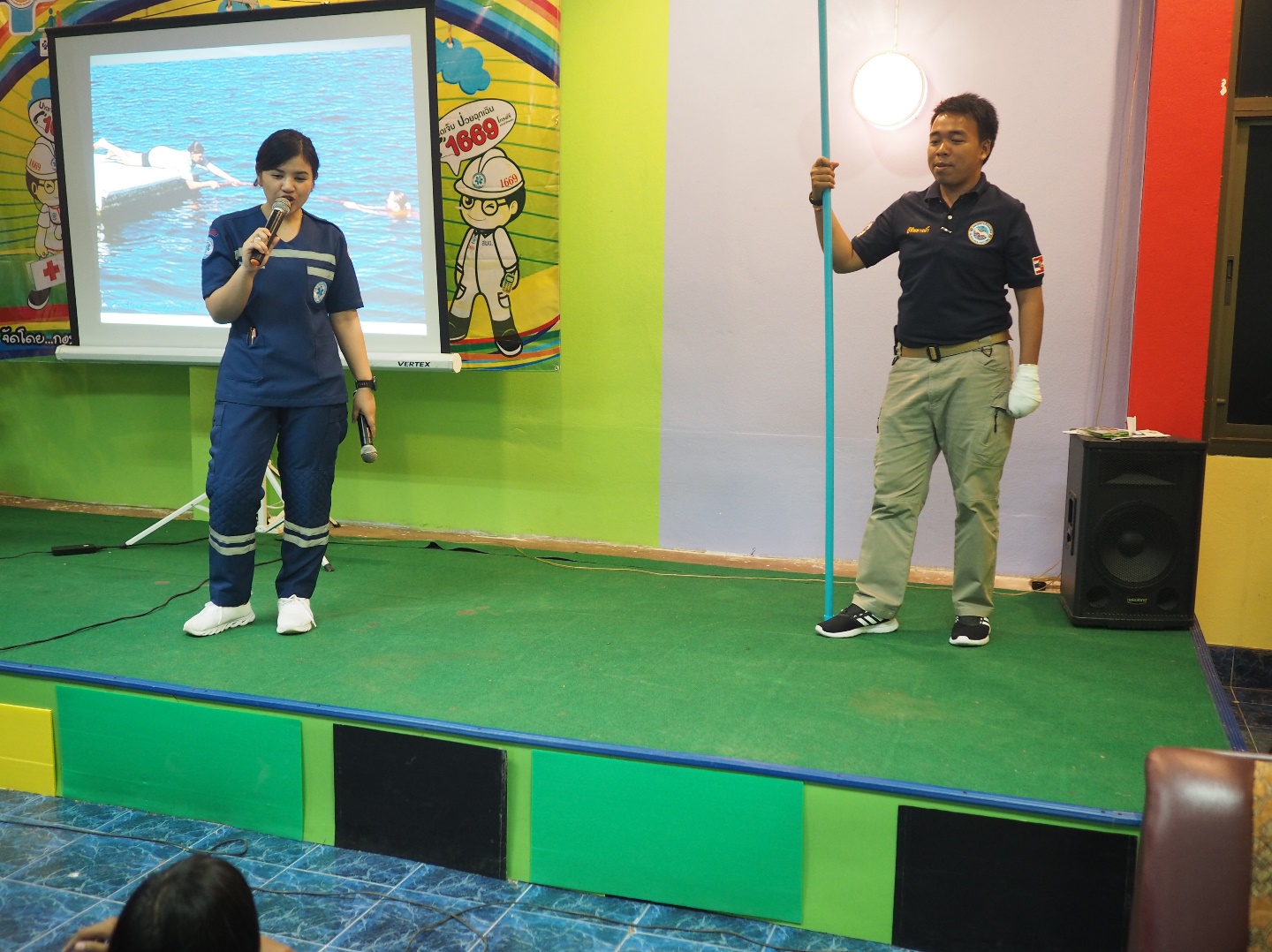 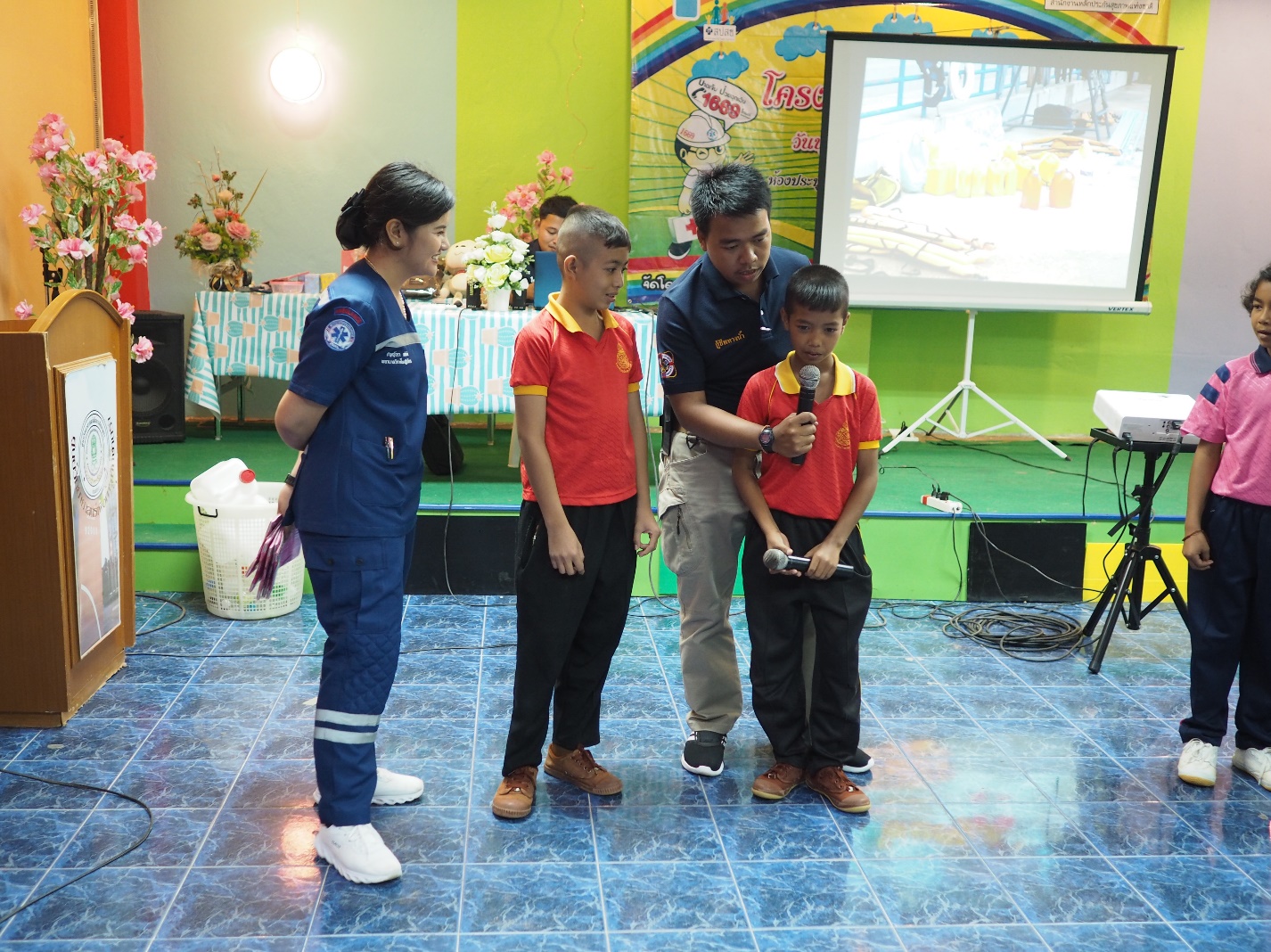 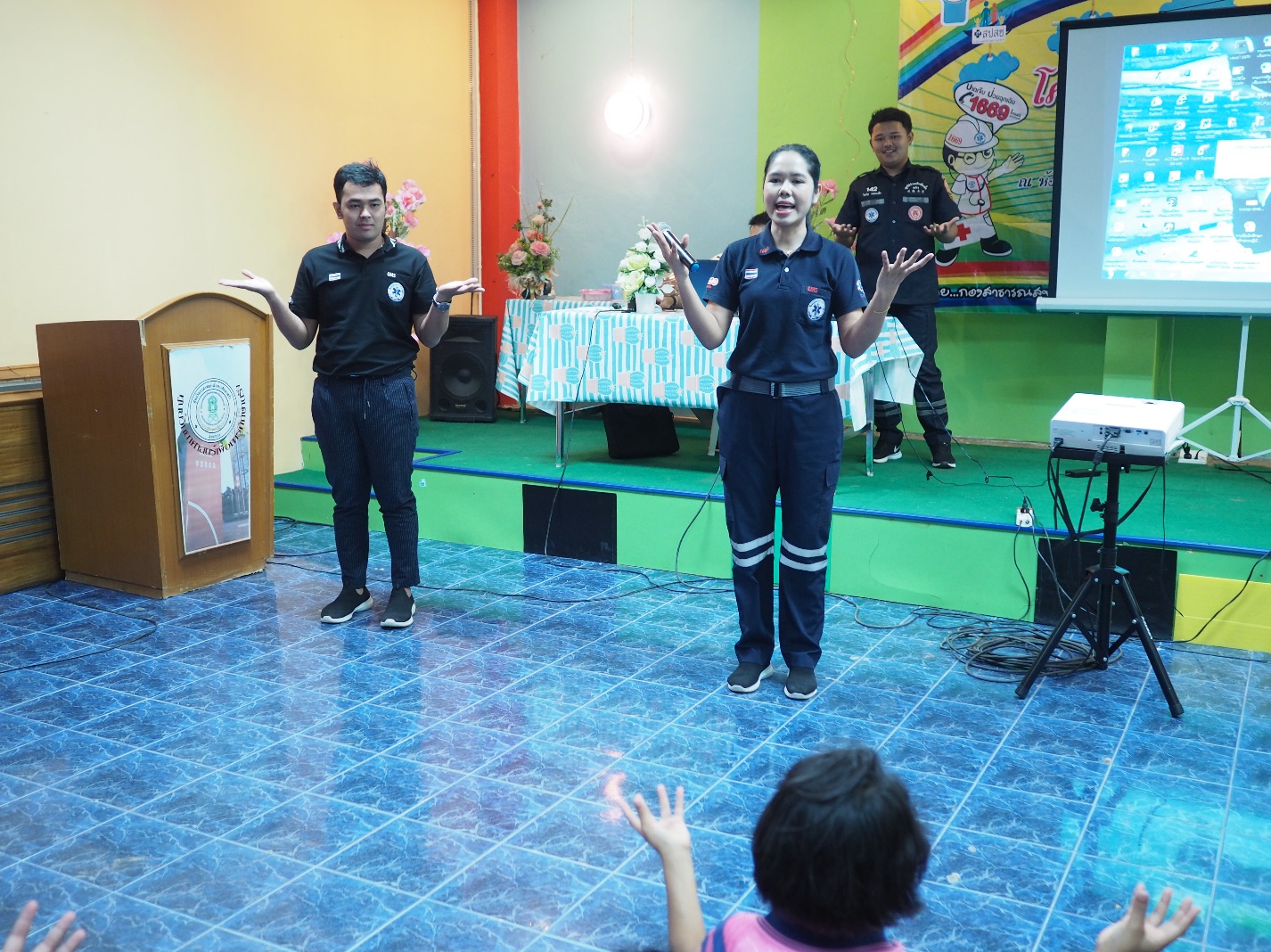 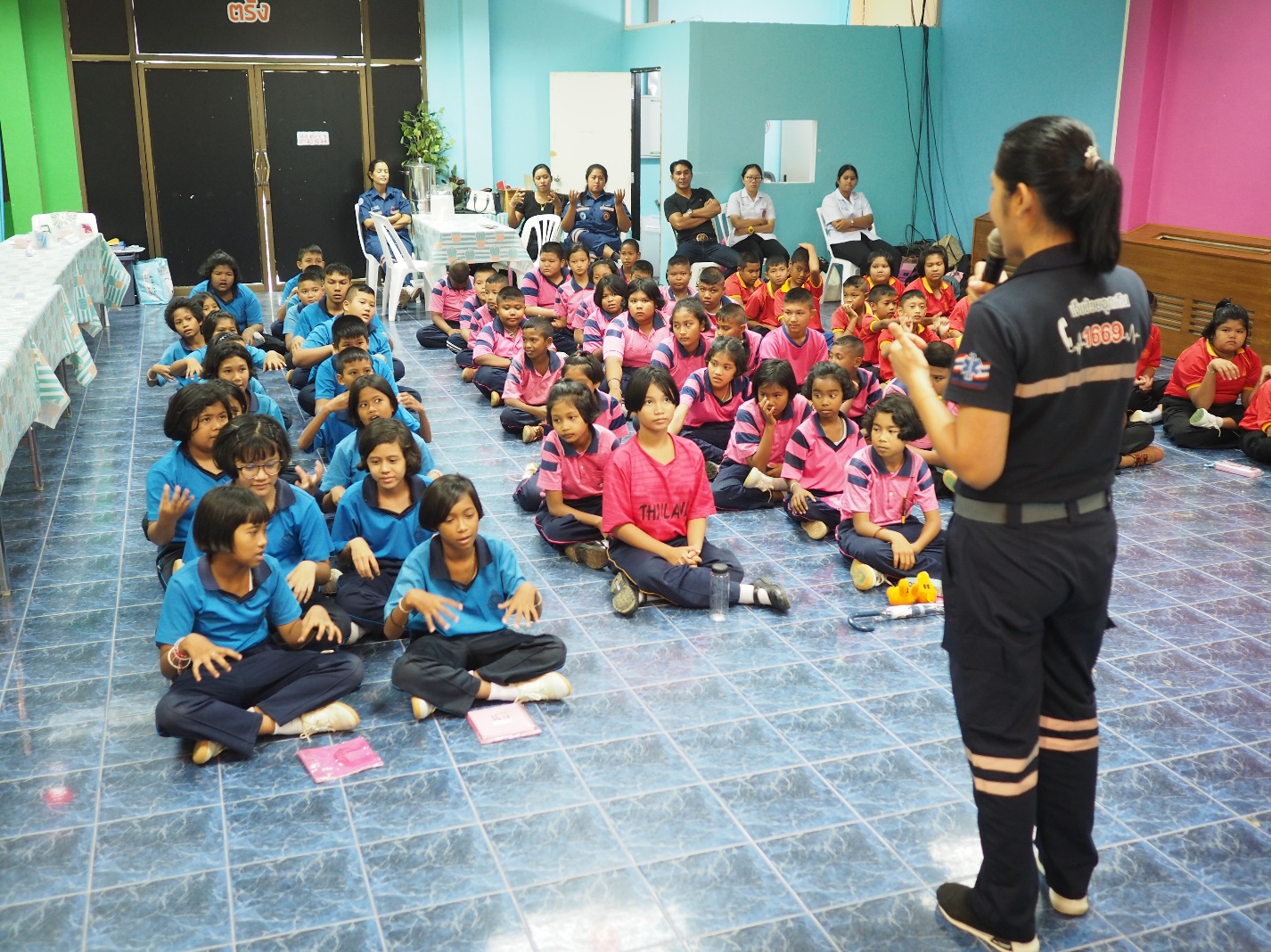 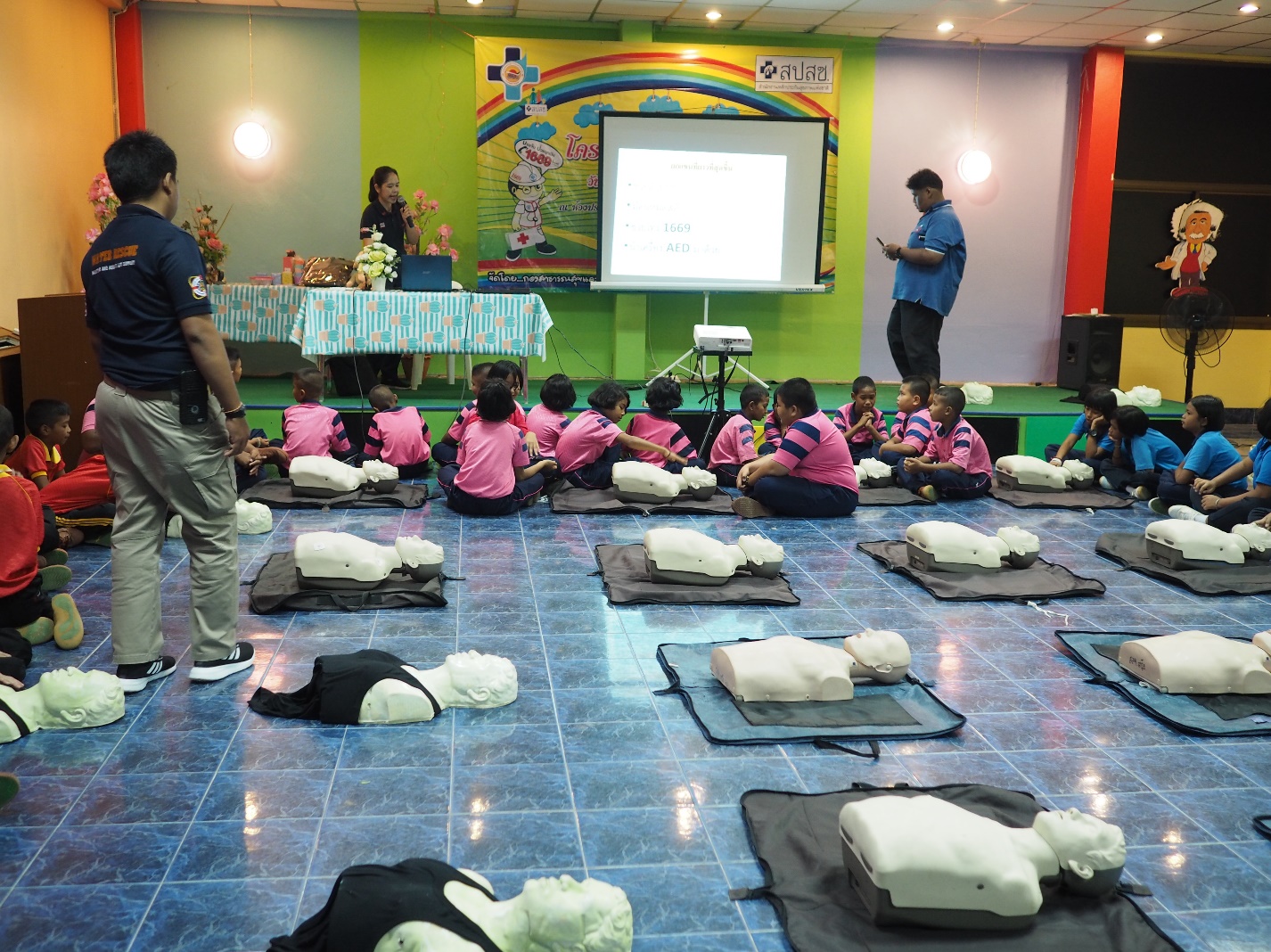 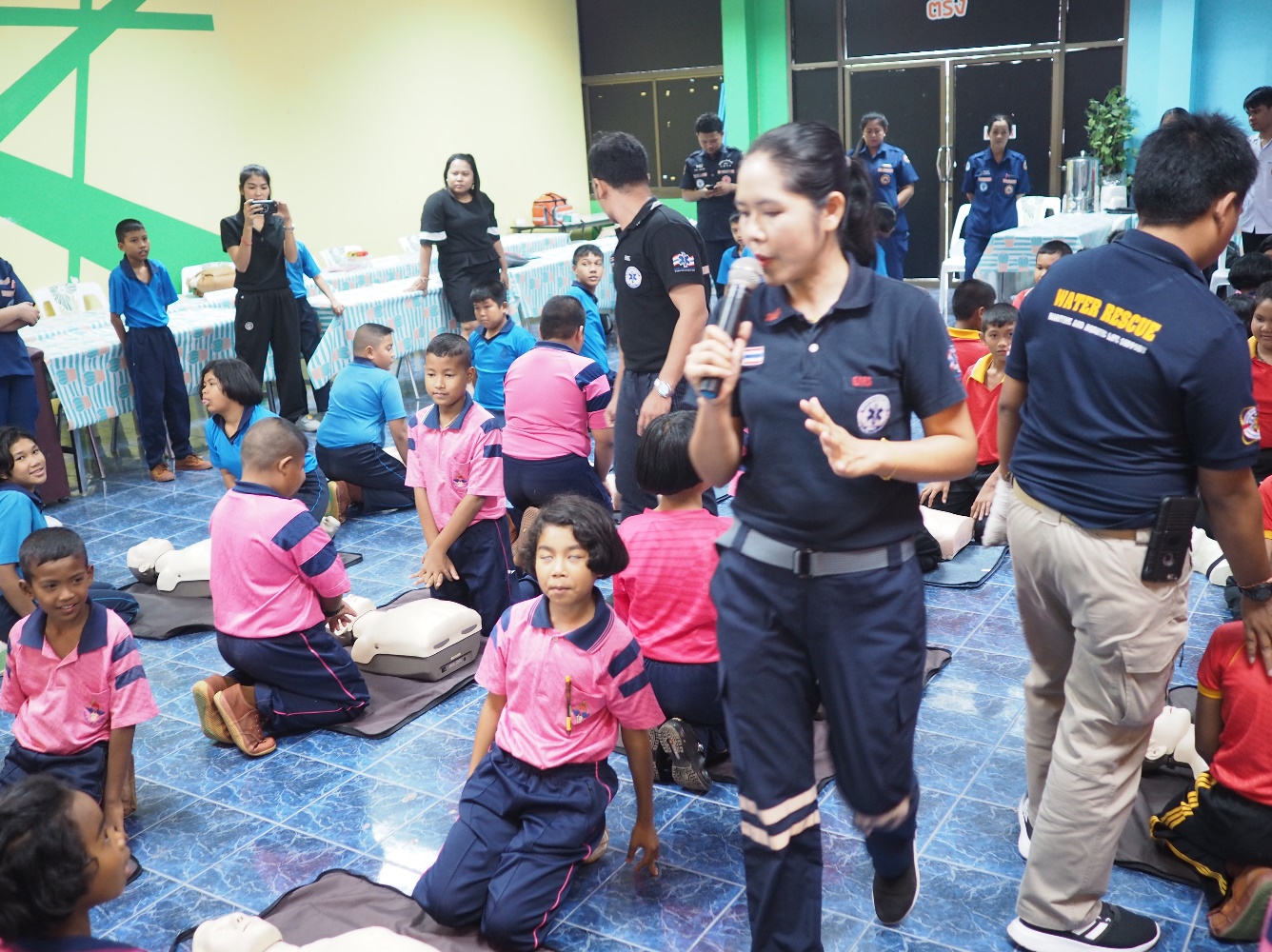 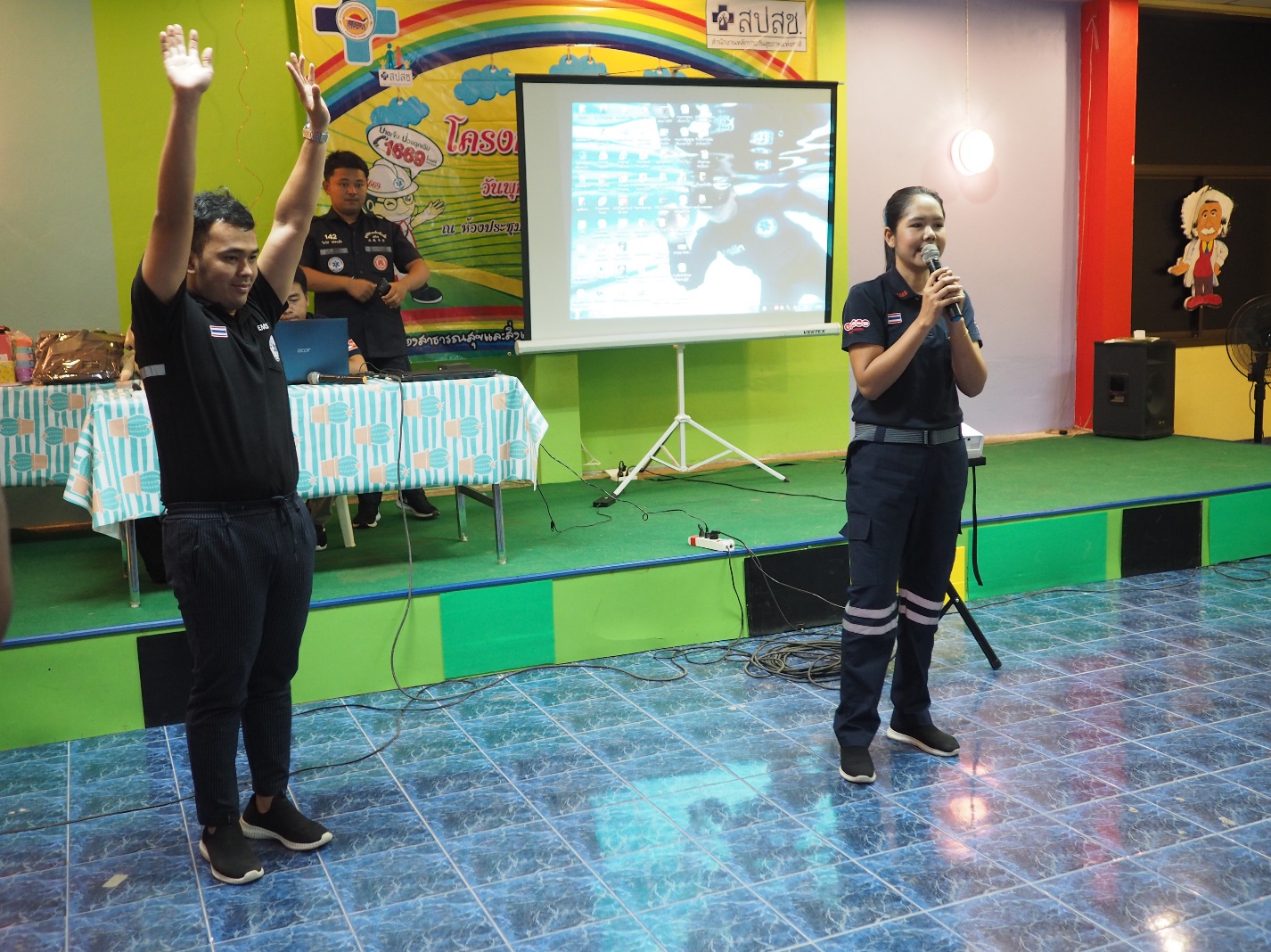 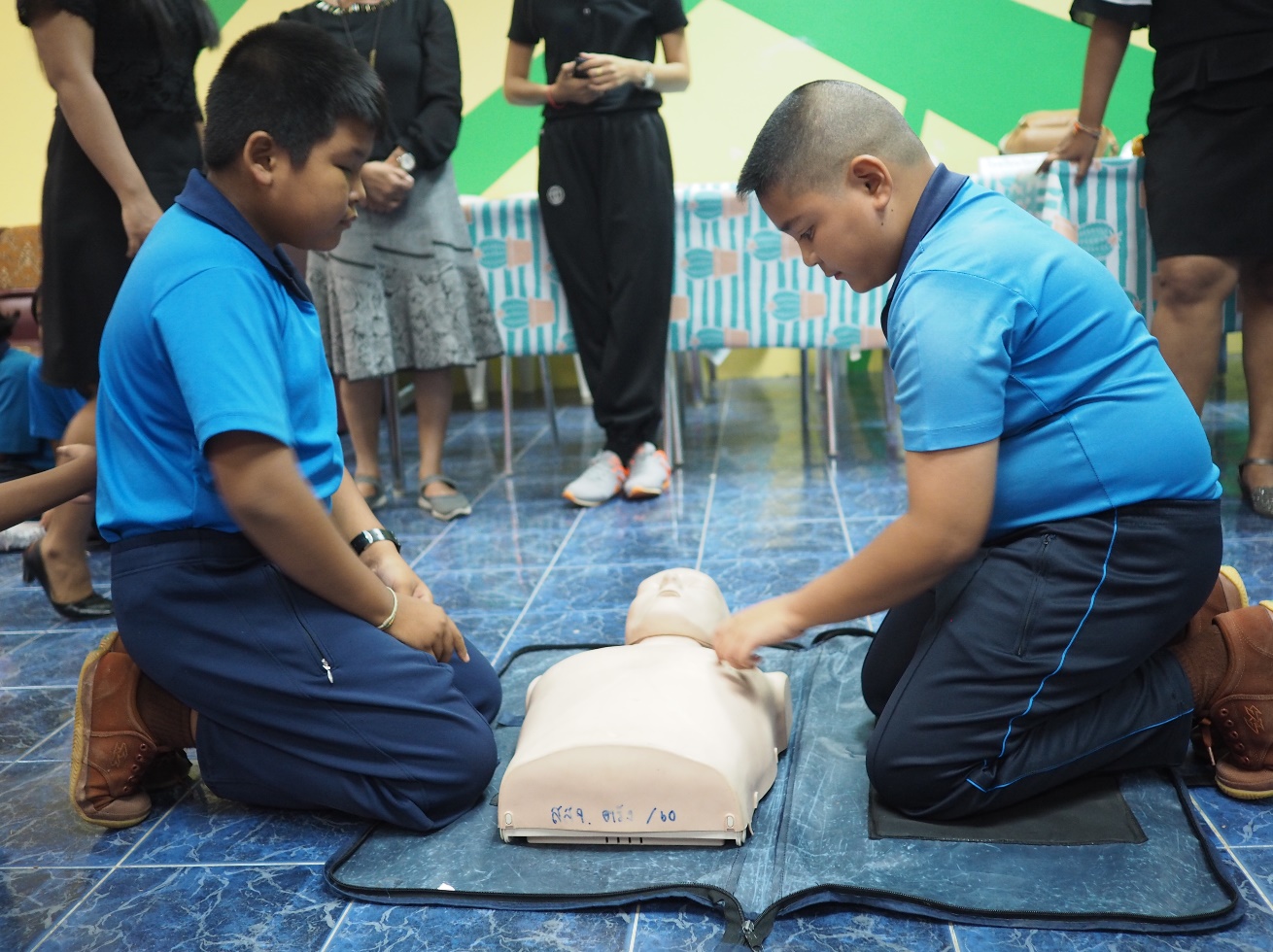 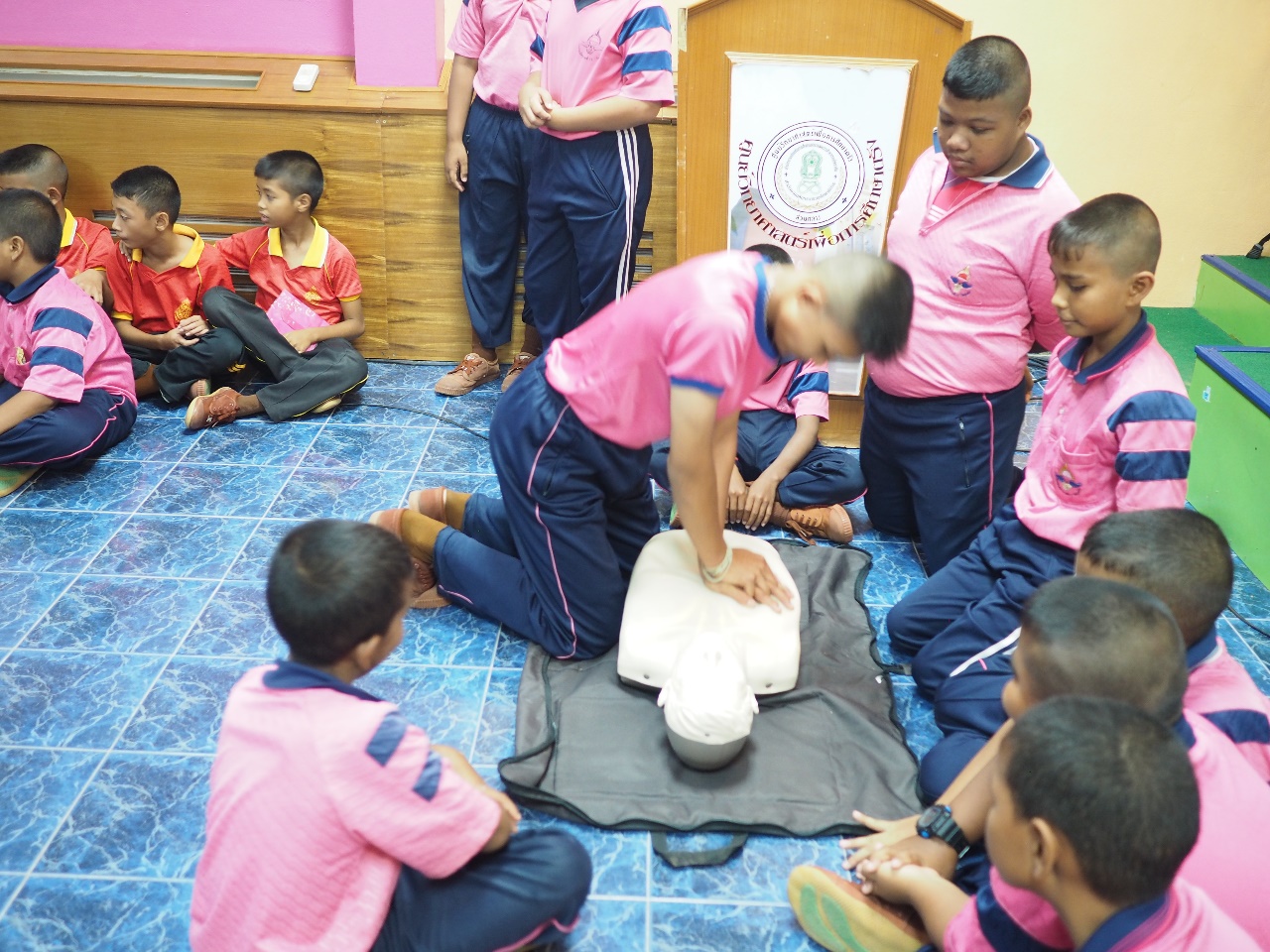 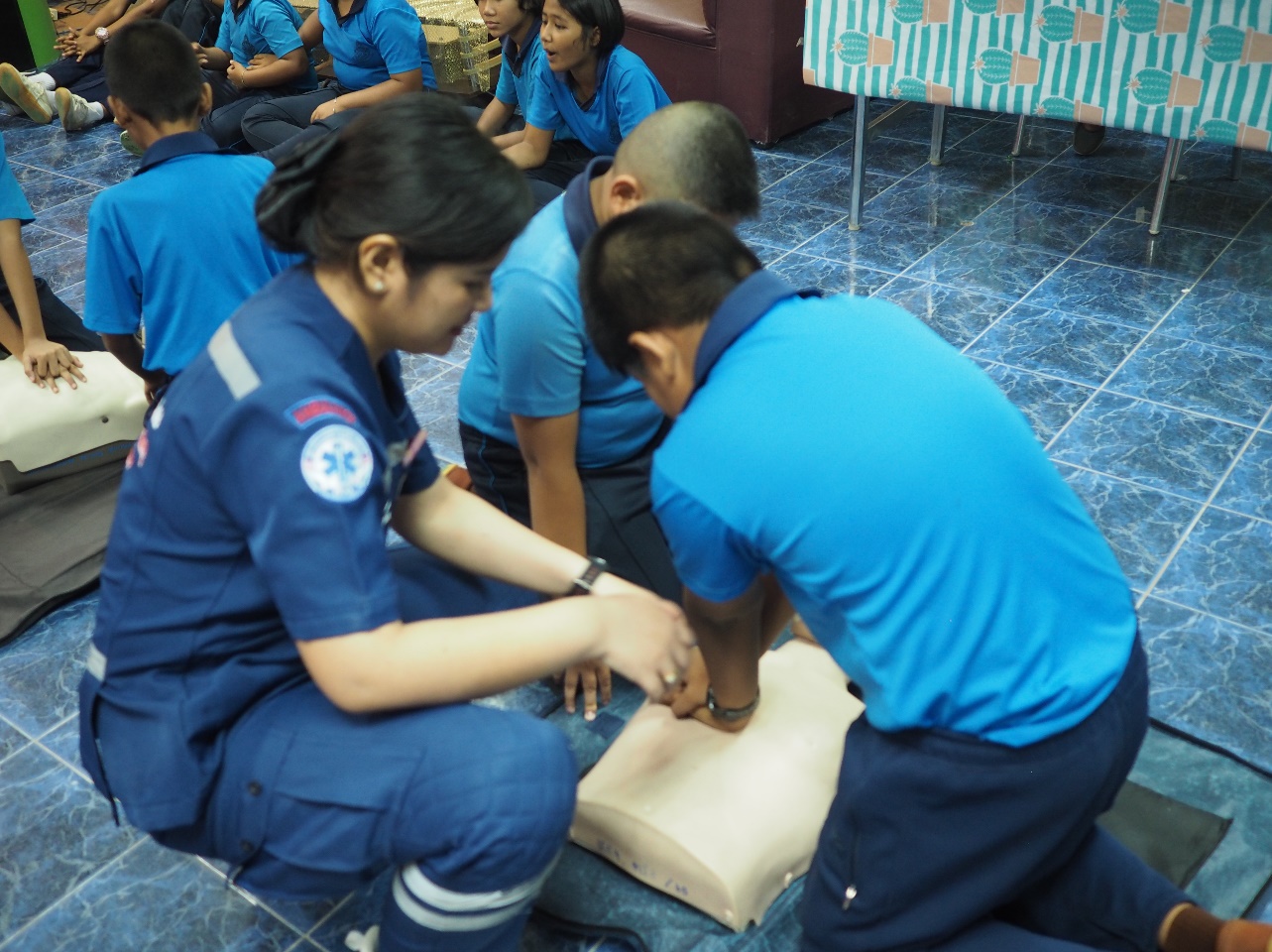 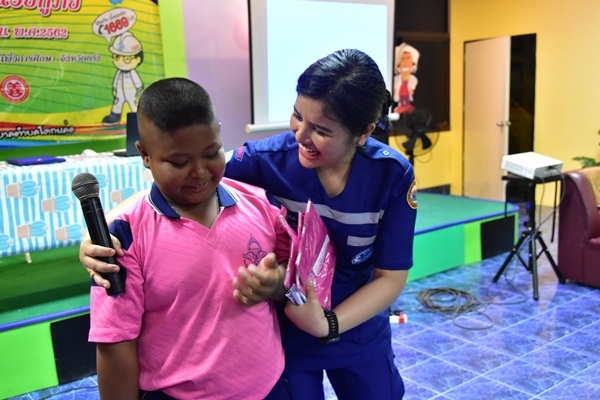 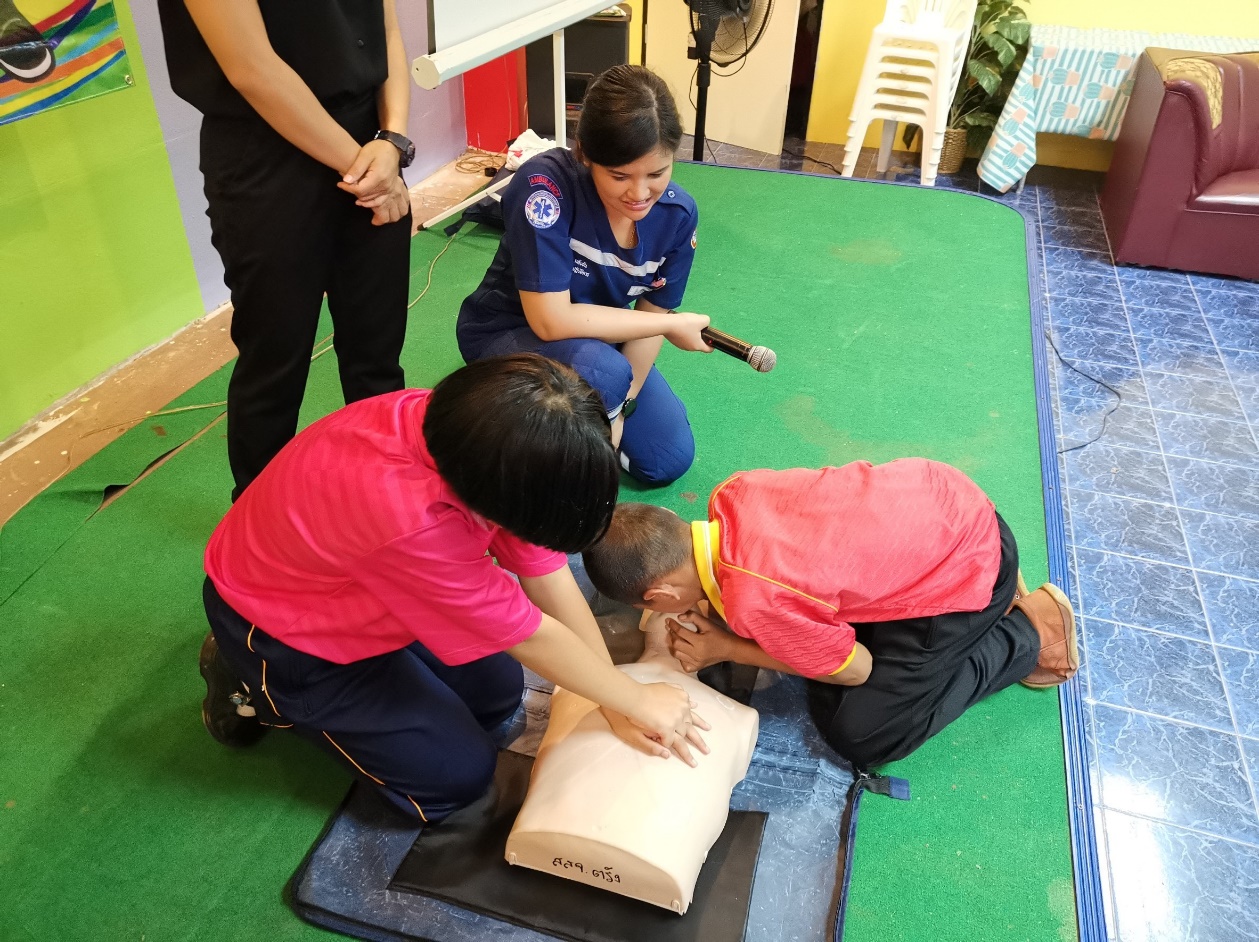 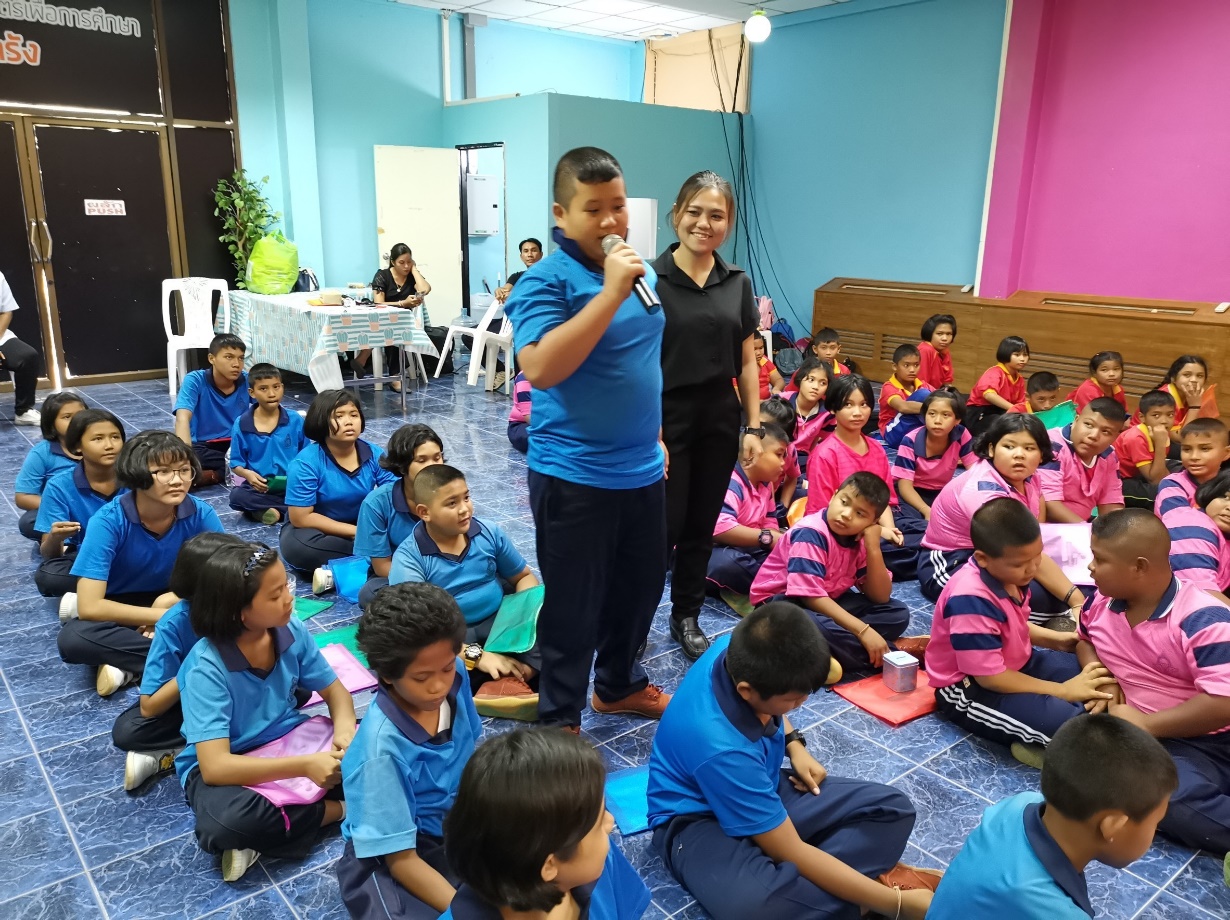 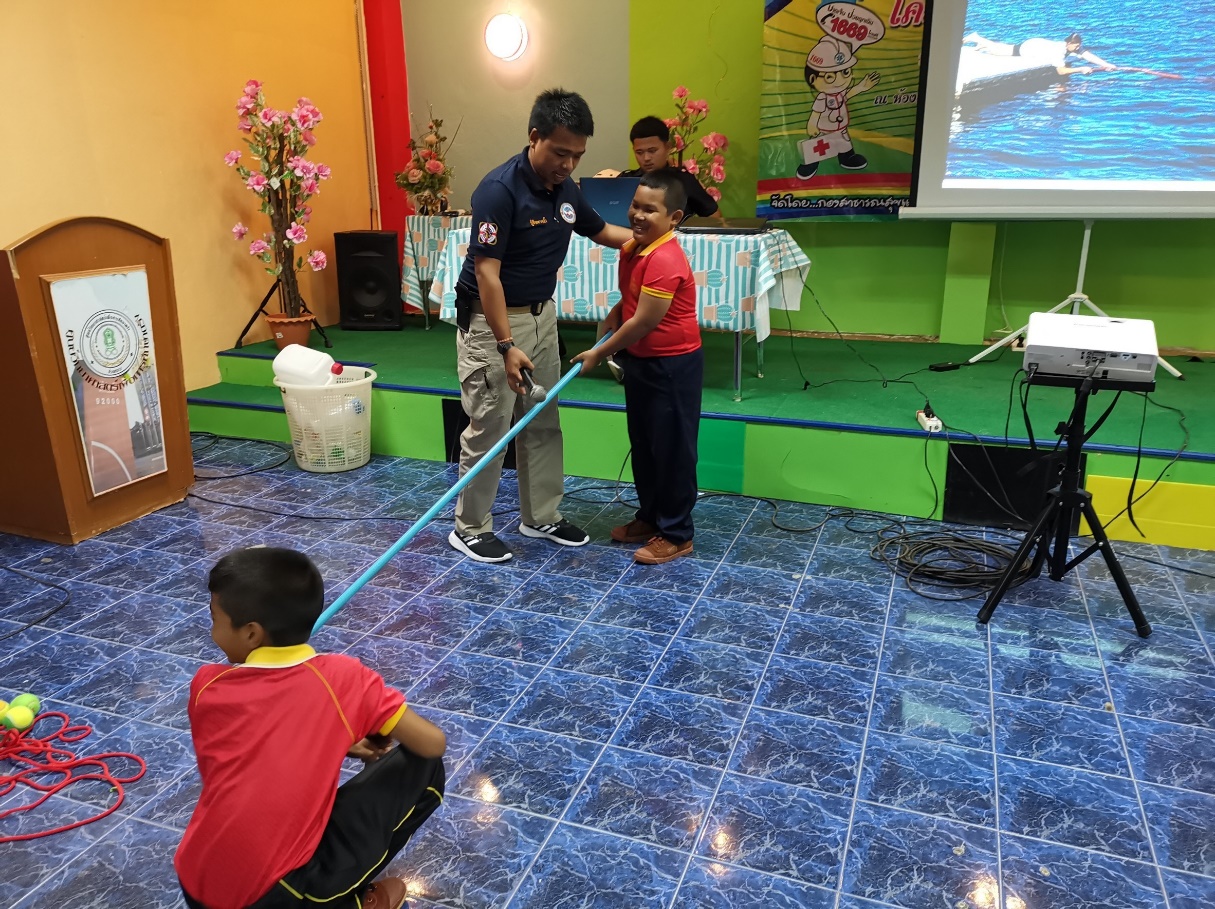 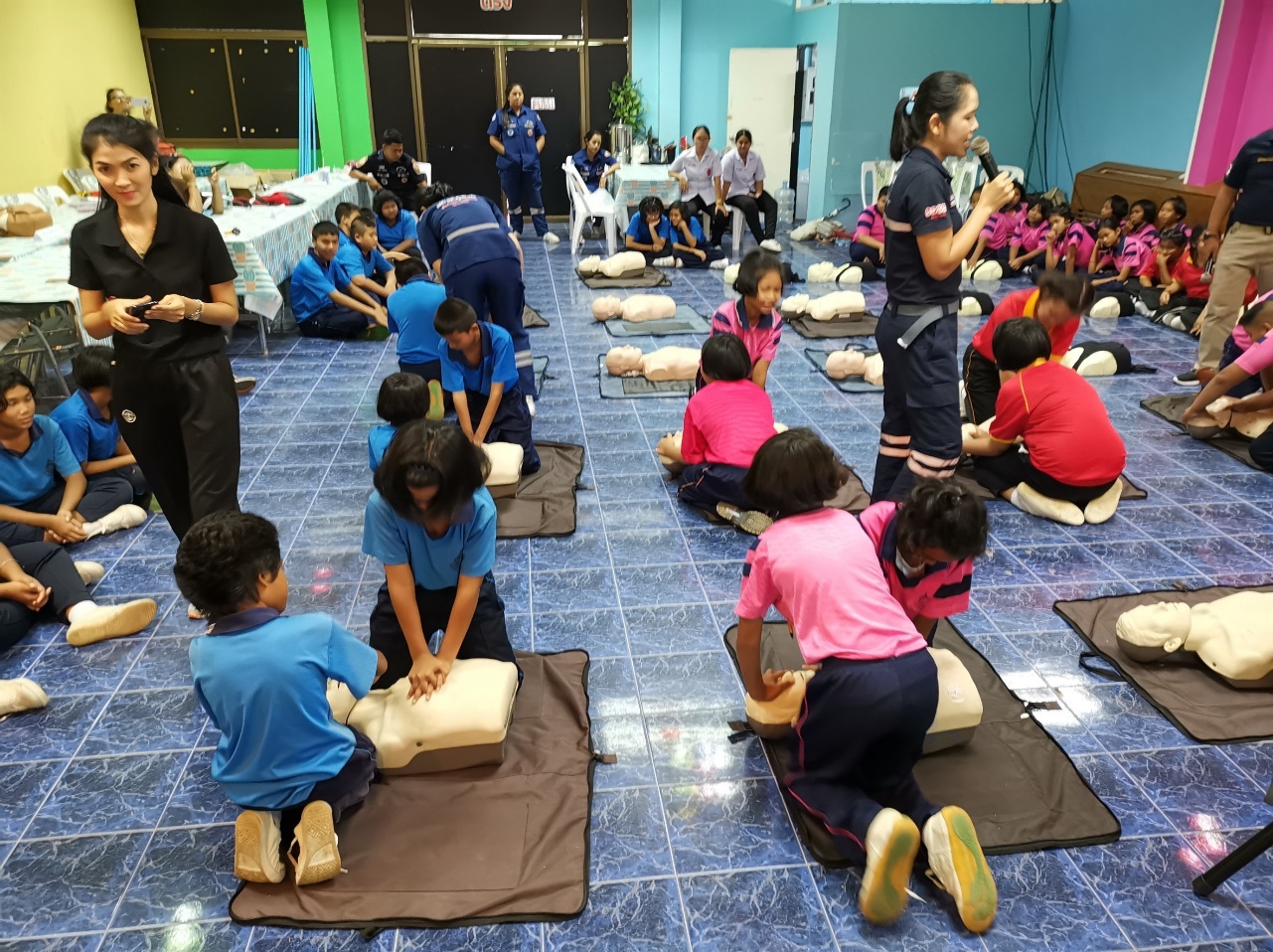 